Уважаемые коллеги!        Приглашаем Вас принять участие в работе Белорусско-Китайского научно-технического семинара, проводимого с целью обсуждения результатов проводимых совместно научных исследований  и определения актуальных, наиболее эффективных направлений развития сотрудничества  научных центров КНР и РБ, подготовки предложений по использованию результатов исследований на  промышленных предприятиях.         Научная программа семинара включает  сообщения по фундаментальным и прикладным аспектам современного материаловедения, физико-химии нано- и метаматериалов,  физики и технологии нанесения покрытий, обработки материалов.Рабочие языки семинара – русский, китайский, английский.Контакты: Адрес: Гомельский государственный университет им. Ф. Скорины, г. Гомель, ул. Советская, 104,264019, Беларусь, Электронная почта для переписки: chinbelseminar@gmail.com Тел. (+375 232)579705, (+375 44) 4170406(+375 232)578253Профессор Ван Лей.ОРГКОМИТЕТ  Белорусско-Китайского научно-технического семинара Хахомов Сергей Анатольевич – ректор Гомельского государственного университета имени Ф. Скорины (председатель)Фу Мэнлян – ректор Нанкинского университета науки и  технологии (председатель)Демиденко Олег Михайлович – проректор по научной работе Гомельского государственного университета имени Ф. Скорины (заместитель председателя) Рогачев Александр Владимирович  – директор Института Конфуция при ГГУ с белорусской стороны (заместитель председателя)Ван Лей – директор Института Конфуция с китайской стороны при ГГУ (заместитель председателя)Горбаш Виталий Григорьевич – директор Института Конфуция  БНТУ с белорусской стороныБородич Руслан Викторович – начальник научно-исследовательского сектора ГГУ Тезисы докладов  объемом не более 1 страницы должны быть представлены на русском или китайском языках до 20 мая 2018 г.Полные тексты сообщение планируется опубликовать на русском или английском языке в журнале «Проблемы физики, математики и техники».Регламент  работы конференцииДоклад  на  пленарном  заседании – 20 мин.Доклад  на  секции – 10 мин.Сообщение – 5–7 мин. Учреждение образования «Гомельский государственный университет имени Ф. Скорины»Нанкинский университет науки и технологииИнститут Конфуция при ГГУ им. Ф. Скорины Белорусско-Китайский научно-технический семинар 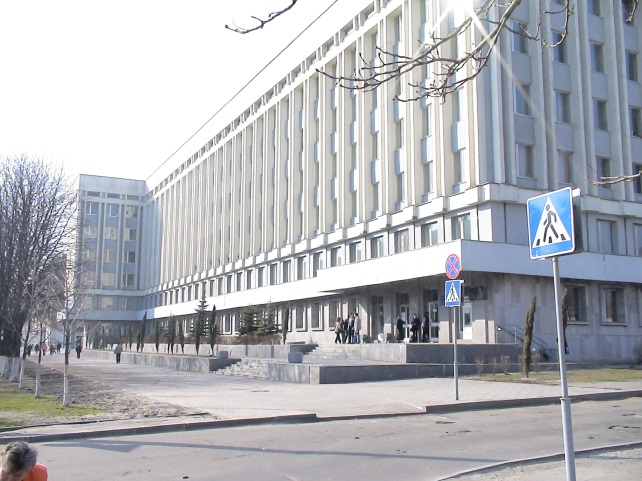 г. Гомель11-13 июня 2018 г.Информационное сообщение